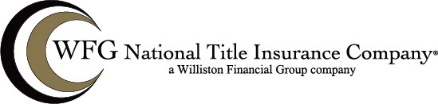 ANCIENT MORTGAGE AFFIDAVITTitle No.: ______________________Title Agent: ______________________Premises: ________________________State of    			    ss:County of ________I/We, _________________________________ being duly sworn, depose and say:I/We am/are the owner(s) of the above referenced property which I/we acquired as Grantee(s) in a deed recorded in __________________________________________.The title report issued by the Title Agent disclosed a mortgage recorded against the subject premises in the amount of _________________, recorded in ________________.No demand for payment has been made by the mortgagee or assignees and nor has/have the undersigned made or caused any payments under the terms of the Mortgage within the last six (6) years.I/We make this statement knowing full well that the Title Agent, as policy issuing agent for WFG National Title relies on the accuracy thereof for the purpose of issuing its policy of title insurance free and clear of aforementioned mortgage.________________________________________________________Sworn to before me this_______ day of ____________, 20____________________________________